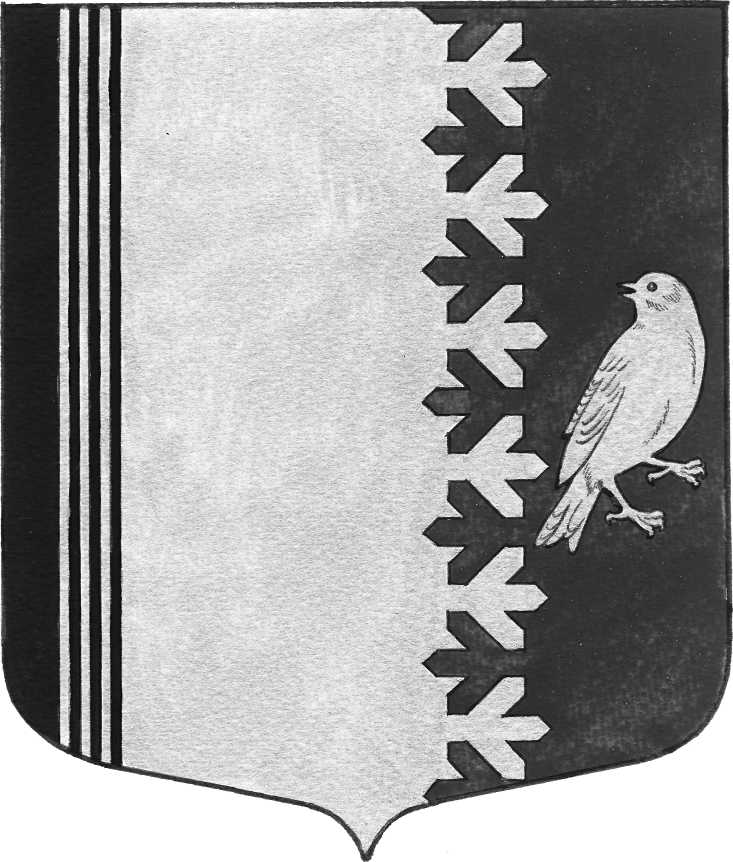 АДМИНИСТРАЦИЯ МУНИЦИПАЛЬНОГО ОБРАЗОВАНИЯШУМСКОЕ СЕЛЬСКОЕ ПОСЕЛЕНИЕКИРОВСКОГО МУНИЦИПАЛЬНОГО РАЙОНА ЛЕНИНГРАДСКОЙ ОБЛАСТИ П О С Т А Н О В Л Е Н И Еот   06 октября 2020 года   № 227Об отмене постановления администрации муниципального образования Шумское сельское поселение  Кировского муниципального района Ленинградской области от 24 декабря 2019 года № 259 «Об утверждении Порядка проведения осмотра зданий, сооружений на предмет их технического состояния и надлежащего технического обслуживания в соответствии с требованиями технических регламентов, предъявляемых к конструктивным и другим характеристикам надежности и безопасности указанных объектов, требованиями проектной документации, выдачи рекомендаций о мерах по устранению выявленных нарушений в случаях, предусмотренных Градостроительным кодексом Российской Федерации и расположенных на территории муниципального образования Шумское сельское поселение»В целях приведения нормативных правовых актов органов местного самоуправления администрации муниципального образования Шумское сельское поселение в соответствие с действующим законодательством Российской Федерации и Ленинградской области,  п о с т а н о в л я е т: 1. В связи с принятием решения Совета депутатов муниципального образования Шумское сельское поселение Кировского муниципального района Ленинградской области № 58  от 06 октября 2020 года «Об утверждении порядка проведения осмотров зданий, сооружений, расположенных на территории муниципального образования Шумское сельское поселение Кировского муниципального района Ленинградской области, на предмет их технического состояния и надлежащего технического обслуживания в соответствии с требованиями технических регламентов, предъявляемыми к конструктивным и другим характеристикам надежности и безопасности объектов, требованиями проектной документации указанных объектов», постановление администрации муниципального образования Шумское сельское поселение Кировского муниципального района Ленинградской области от 24 декабря 2019 года № 259 Об утверждении Порядка проведения осмотра зданий, сооружений на предмет их технического состояния и надлежащего технического обслуживания в соответствии с требованиями технических регламентов, предъявляемых к конструктивным и другим характеристикам надежности и безопасности указанных объектов, требованиями проектной документации, выдачи рекомендаций о мерах по устранению выявленных нарушений в случаях, предусмотренных Градостроительным кодексом Российской Федерации и расположенных на территории муниципального образования Шумское сельское поселение» считать утратившим силу.2. Настоящее постановление вступает в силу со дня его официального опубликования.3. Обнародовать  настоящее постановление в газете «Вестник муниципального образования Шумское сельское поселение Кировского муниципального района Ленинградской области» и разместить на официальном сайте поселения http://шумское.рф/.4. Контроль за выполнением настоящего постановления оставляю за собой.Глава администрации                                                                        В.Л. УльяновРазослано: дело, прокуратура, регистр.